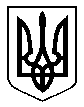 ПАВЛОГРАДСЬКА МІСЬКА РАДАВИКОНАВЧИЙ КОМІТЕТР І Ш Е Н Н Я13.03.2024                                    м.Павлоград                                   № 330/0/3-24Про результати виконання Програми підвищення інвестиційної спроможності м. Павлограда на 2022-2024 роки за 2023 рік          Згідно з п. 4 ст. 42 та ст. 35 Закону України «Про місцеве самоврядування в Україні», на виконання Програми підвищення інвестиційної спроможності м. Павлограда на 2022-2024 роки, затвердженої рішенням сесії міської ради від 27.07.2021р. № 319-11/VIII (далі Програма), виконавчий комітет Павлоградської міської ради відмічає, що в місті проведена значна робота щодо виконання заходів місцевої Програми підвищення інвестиційної спроможності м. Павлограда на 2022-2024 роки. У 2023 році інвестиційна діяльність в місті була націлена на впровадження стандартів залучення інвестицій та супроводу інвесторів; розвиток комунікації та співробітництва з вітчизняними та міжнародними фондами і донорами; підвищення рівня кадрового потенціалу органів місцевого самоврядування, підприємств, громадських організацій, задіяних у інвестиційних процесах.         Загальний обсяг фінансування заходів міської Програми у 2023 році склав 291,657 тис. грн і був використаний у повному обсязі.          В минулому році відділом з питань розвитку підприємництва та залучення інвестицій налагоджено співпрацю  з громадськими організаціями  та міжнародними донорами (ПРООН, U-LEAD, УФСІ, USAID, Асоціація Євроміст «Eurocities», «United for Ukraine», «Асоціація міст України», Cities4Cities/United4Ukraine, SKEW (Міста у єдиному світі), ГО «Асоціація енергетичних аудиторів») подано 22 проєктні заявки, 5 з яких пройшли відбір; подано анкет і листів намірів про співпрацю – 31. Прийнято участь у тренінгах, онлайн семінарах та вебінарах.Підписано меморандум з ВБО «Інститут місцевого розвитку» з питань впровадження партисипативних інструментів в громаді.Укладено меморандум про співпрацю з 8 громадськими організаціями та благодійним фондомУ рамках співпраці з ПРООН проведено 7 засідань Робочої групи з питань впровадження проєктів та соціальної згуртованості. Реалізовано проєкт «Центр ділової активності та громадських ініціатив « І де Я». Сума гранту  1562,4 тис.грн. Придбано мобільний кейс для ЦНАПу на суму 712,0 тис.грн. Проведено конкурс міні - ініціатив серед мешканців міста, голів ОСББ та структурних підрозділів міської ради. Подано 27 міні - ініціатив, 5 стали переможцями. Загальна  сума гранту  1 002,9 тис.грн. Розпочато реалізацію спільного проєкту «Безпечна Дніпровська» від ГО «Центр інноваційного розвитку «Персона», КП Павлоград-Світло та Павлоградського районного відділу поліції з загальною вартістю проєкту 962 тис.грн. На завершальній стадії реалізація спільного проєкту «Завжди на зв’язку» від ГО «Ресурсний центр – Епіцентр змін» та ГУ ДСНС України в Дніпропетровській області з загальною вартістю 737,74 тис.грн.У рамках співпраці зі Швейцарією через ГО «Асоціація енергетичних аудиторів» місто отримає грантову допомогу на модернізацію котелень з загальною кошторисною вартістю в розмірі 49 645,9 тис.грн. Місто зареєстровано на платформі Cities4Cities/United4Ukraine та має доступ до ресурсів задля обміну досвідом та пошуку нових партнерів.          Налагоджена співпраця з містом Рейн Нойс (Німеччина). В рамках реалізації проєкту Сервісної служби «Міста в єдиному світі» отримано 2 автівки комунальної техніки вартістю 3 375 тис.грн. та гуманітарну медичну допомогу від Групи Святого Августина. Отримано гуманітарну допомогу від міжнародної благодійної організації «Schnelle Nothilfe»  для ДСНС та поліції: захисний одяг пожежного, тактичне взуття та потужний генератор.        Розроблено та виготовлено 415 брошур та 2 872 одиниць промоційної продукції з використанням елементів візуальної ідентифікації міста. Розроблено презентацію про місто Павлоград трьома мовами (українською, англійською та французькою) та підготовлено двомовний презентаційний довідник міста (українською та англійською мовами).   	 З метою  ефективної підготовки  проєктів соціально-економічного розвитку міста та залучення додаткових фінансових ресурсів на їх реалізацію, виконавчий комітет Павлоградської міської ради ВИРІШИВ:Керівникам управлінь та відділів міської ради та виконкому:провести аналіз  діючих проєктів, наявної проєктно-кошторисної документації на них,  надати пропозиції щодо включення проєктів до Концепції інтегрованого розвитку міста Павлограда до 2025 року, першочерговості та актуальності реалізації цих проєктів. Щоквартально до 05 числа місяця, наступного за звітним періодом, актуалізувати зазначену інформацію;2)   активізувати роботу щодо участі у навчальних та інформаційних заходах;3) вивчати кращі практики з питань залучення додаткових фінансових ресурсів інших громад та міжнародних муніципалітетів, ініціювати проведення на загальних нарадах їх презентацію.2. Відділу з питань  розвитку підприємництва та залучення інвестицій (Кусочкіна):створити та підтримувати в актуальному стані базу інвестиційних  проєктів міста з метою залучення донорської та технічної підтримки на їх реалізацію;надавати інформаційну допомогу ГО та підприємствам, установам та організаціям міста у реалізації інвестиційних, інноваційних проєктів із залученням інвестицій;систематично проводити моніторинг грантових проєктів та інформувати структурні підрозділи міської ради про можливість залучення грантових коштів.3.  Управлінню комунального господарства та будівництва (Завгородній),  відділу освіти (Дем’яненко), відділу охорони здоров’я (Дейнеженко), управлінню соціального захисту населення (Герасименко) спільно з відділом з питань розвитку підприємництва та залучення інвестицій (Кусочкіна) сприяти залученню державної підтримки, міжнародної технічної допомоги, яка направлена на  впровадження енергозберігаючих технологій, покращення матеріальної бази бюджетної сфери та  підтримку інноваційних  ідей.4. Відділу організаційної роботи та взаємодії з громадськістю (Кашталян) забезпечити широке висвітлення у засобах масової інформації діяльності виконавчого комітету міської ради щодо реалізації інвестиційних проєктів та  грантових програм міста.5. Координацію роботи щодо виконання цього рішення покласти на начальника відділу з питань розвитку підприємництва та залучення інвестицій Кусочкіну С.М., контроль – на секретаря міської ради Остренка С.А.Міський головаАнатолій ВЕРШИНА